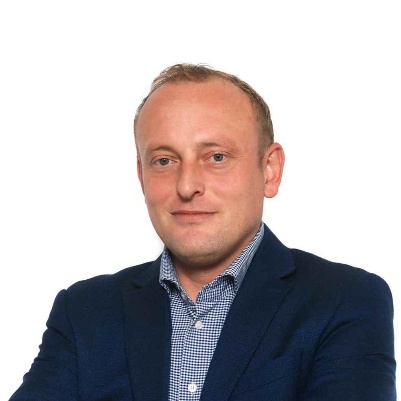 Prof. Ass. Dr. Florent Azemi ka një përvojë të madhe në fushën shkencore juridiko – penale, si ato të politikës kriminale, intelegjencës, sigurisë, kriminalistikës dhe  krimeve kibernetike. Po ashtu zotëron një përvojë të madhe në lidership, menaxhim dhe konsulencë në organizata joqeveritare si dhe institucione lokale e qeveritare. Gjashtë vitet e fundit ushtron detyrën e mesimdhënësit. Aktualisht është i angazhuar me orar të plotë si ligjërues duke dhënë një sërë lëndësh nga fusha e së drejtës penale në Fakultetin Juridik në Kolegjin UBT.Disa nga pikat e përzgjedhura profesionale të profesor Florentit janë paraqitur më poshtë:– Këshilltar i kryetarit të Komunës së Mitrovicës;– Ofrimi i këshillave për komitetin kosnultativ për Kultur Rini e Sport në Komunën e Mitrovicës;– Këshilltar i Ministrit për Zhvillim Ekonomik;ANËTARËSIMI NË ORGANIZATAIsh anëtar i Këshillit të Veriut dhe kryetar i sajë.Anëtar i njërës nga organizatat forenzike më të hershme në botë me seli në Cikago në SHBA “Shoqata Ndërkombëtare për Hetim” – “International Association for Identification”.PublikimetRevista shkencore:Titulli i punimitEmri i revistësViti / Vëllimi / faqetKrimi i Organizuar – MonografiKatalogimi në botim – (CIP)Bibloteka Kombëtare e Kosovës “Pjetër Bogdani”343.3/.7Prishtinë: Shkronjat, 2023. – 199 f.; 24cmISBN 978-9951-9140-7-9Teach Learn the Role of Social Media in the Spread of Extreme Terrorism in Kosovo the Legal and Criminal View of These Crimes Human Research in Rehabilitation,ISSN 2232-996X / ISSN 2232-9935T (2023) Page 208 -2015https://human.ba/wpdm-package/full-text-262/?ind=1694425467477&filename=1694425467wpdm_Article-3.pdf&wpdmdl=2011&refresh=64fef322a46d01694429986Comparative Aspect of the State of Terrorism in the Period of the Covid-19 Pandemic at the Global Level and in KosovoD 4344 Page,408 - 413https://www.kriminalistik.de/86627.htm#Artikel4Kriminalistik, ISSN:0023-4699 (7/2023) D 4344 Page,408 - 413https://www.kriminalistik.de/86627.htm#Artikel4Crime Scene in Cybercrime Criminal Offenses: Evidence Management and ProcessingAcademic Journal of Interdisciplinary StudiesE-ISSN 2281-4612 ISSN 2281-3993 vol 12 No2 ( 3/2023)https://www.richtmann.org/journal/index.php/ajis/article/view/13243Importance Of Special Investigation Measures For Uncovering, Investigating And Solving Criminal Offences: Key Factors To The Quality Of A SafetyQUALITY Access to SuccessISSN:1582-2559 (2023) Page, 48 - 55https://admin.calitatea.ro/assets/Documents/Archive/PDF/20231001_e1ee24d2-534f-485e-aa40-b26ede1160ec.pdf(2023) Page, 48 - 55https://admin.calitatea.ro/assets/Documents/Archive/PDF/20231001_e1ee24d2-534f-485e-aa40-b26ede1160ec.pdfThe Risk of Biological Weapons in KosovoFourth scientific conference (online) of law faculty Master &PhdConference with internal character“The reformation of the legal system-a necessity for the membership of the Western Balkan states in the European Union.  Fourth scientific conference (online) of law faculty Master &PhdConference with internal character, SEEU. 23 May 2020, Tetovo (online) Page 94-99  https://drive.google.com/file/d/1ByL8DT-GUZzvbkHmFxd-AcHxPzKDTXP0/viewThe signifance of the presence and the role of the Serbian intelligence service in northern KosovoAcademic Journal of Business, Administration, Law and Social Sciences E-ISSN 2410-8693 / ISSN 2410-8693Page, 149-158https://iipccl.org/wp-content/uploads/2021/08/1-7.pdfISSN 2410-8693 (online), vol. 6, No 1, March 2020, Graz, Austria.Political Intelligence Service”, page, 161 -169 Academic Journal of Business, Administration, Law and Social Sciences ISSN 2520 -0429 / 2519-1284Vol. 1, - January 2020  ISSN 2519-1284 Graz, Austria page, 161-170https://iipccl.org/wp-content/uploads/2020/01/1-6.pdfPërmbledhje (abstraktet) nga Konferencat Ndërkombëtare dhe Kombëtare ShkencorePërmbledhje (abstraktet) nga Konferencat Ndërkombëtare dhe Kombëtare ShkencorePërmbledhje (abstraktet) nga Konferencat Ndërkombëtare dhe Kombëtare ShkencoreTitulli i punimitEmri i revistësViti / Vëllimi / faqetSome characteristics of crime scene investigation in homicide cases12TH UBT ANNUAL INTERNATIONAL CONFERENCEKosovoInternational Conference on Law,Attented and presented/ Date: October 28, 2023 The Risk of Biological Weapons in Kosovo”,  Fourth scientific conference (online) of Law. Tetovo, 23 May 2020 (attending and preseting)The reformation of the legal system-a necessity for the membership of the Western Balkan states in the European Union.Tetovo, 23 May 2020 (attending and preseting)Serbian intelligence service and the presence in northern Mitrovica.SEEU, Tetovo, Published in the workbook of the SEEU, page.80-91 Aprill, 2017Organisational structure and  role of the Serbian intelligence  in Northern MitrovicaUniversity of  Peja “HAXHI ZEKA” –Facultyof law and arts in collaboration with University of Shkodra  "LUIGJ GURAKUQI"  and University of Tetova3 rd International Conference on law and arts,  Attended and presented. 12 november 2021, Peja, Kosova.Security ChallengesKosovo Academy for Public Safety.Security Challenges in Kosovo”  Participated in the first international scientific conference, 29.05.2017. Vushtrri.Publikime te tjeraPublikime te tjeraPublikime te tjeraTitulli i punimitEmri i revistësViti / Vëllimi / faqetTrends of terrorism in the world and in KosovoHuman rights, crime and the economy at the time of the covid pandemic University of Mitrovica ”Isa Boletini” - Faculty of Law. Scientific Conference (online). Attended and presented on “19. 20./12.2021, Mitrovica.The role of Serbian intelligence service in northern Kosovo UBT 11th – International conference on business and technology and innovation 2022.29-30 october 2022, Kosova.Attented and presented.